МИНИСТЕРСТВО ОБРАЗОВАНИЯ, НАУКИ И МОЛОДЕЖНОЙ ПОЛИТИКИ КРАСНОДАРСКОГО КРАЯГОСУДАРСТВЕННОЕ БЮДЖЕТНОЕ ПРОФЕССИОНАЛЬНОЕ ОБРАЗОВАТЕЛЬНОЕ УЧРЕЖДЕНИЕ КРАСНОДАРСКОГО КРАЯ«ейский ПОЛИПРОФИЛЬНЫЙ КОЛЛЕДЖ»ОСНОВНАЯ ОБРАЗОВАТЕЛЬНАЯ ПРОГРАММА Уровень профессионального образованияСреднее профессиональное образованиеОбразовательная программапрограмма подготовки специалистов среднего звенабазовой подготовкиСпециальность 35.02.06 Технология производства и переработки сельскохозяйственной продукции2022 г.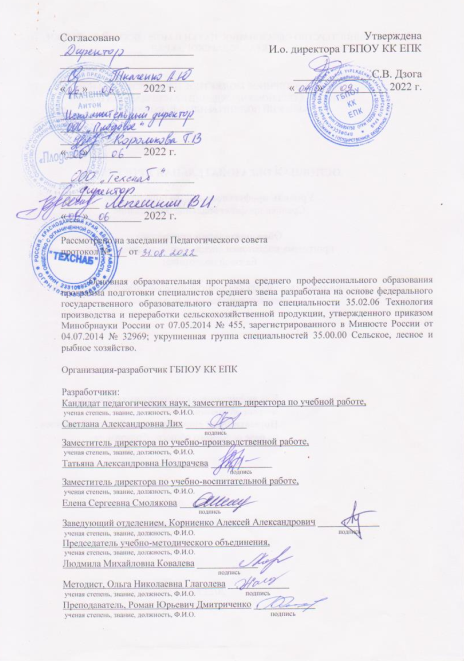 СОДЕРЖАНИЕ1. ОБЩИЕ ПОЛОЖЕНИЯ1.1. Нормативно-правовые основания разработки основной образовательной программы среднего профессионального образования по программе подготовки специалистов среднего звена (ООП СПО ПССЗ)Основная образовательная программа среднего профессионального образования по программе подготовки специалистов среднего звена (далее - ООП СПО ППССЗ) определяет объем и содержание образования, планируемые результаты освоения образовательной программы, условия образовательной деятельности по реализации образовательной программы подготовки специалистов среднего звена по специальности 35.02.06 Технология производства и переработки сельскохозяйственной продукции. Нормативную правовую основу разработки ООП СПО ППССЗ составляют:- Федеральный закон от 29 декабря 2012 г. № 273-ФЗ «Об образовании в Российской Федерации» (с изменениями и дополнениями);- Приказ Минобрнауки России от 14.06.2013 № 464 «Об утверждении Порядка организации и осуществления образовательной деятельности по образовательным программам среднего профессионального образования» (Зарегистрировано в Минюсте России 30.07.2013 № 29200) (с изменениями и дополнениями) (утрачивает силу с 01.03.2023)/Приказ Минпросвещения России от 24.08.2022 № 762 «Об утверждении Порядка организации и осуществления образовательной деятельности по образовательным программам среднего профессионального образования» (Зарегистрировано в Минюсте России 21.09.2022 № 70167) (вступает в силу с 01.03.2023);- Приказ Минобрнауки России № 885, Минпросвещения России № 390 от 5 августа 2020 г. «О практической подготовке обучающихся» (вместе с «Положением о практической подготовке обучающихся» (Зарегистрировано в Минюсте России 11.09.2020 № 59778) (с изменениями и дополнениями);- Приказ Минобрнауки России от 8 ноября 2021 г. № 800 «Об утверждении Порядка проведения государственной итоговой аттестации по образовательным программам среднего профессионального образования» (Зарегистрировано в Минюсте России 07.12.2021 № 66211) (с изменениями и дополнениями);- ФГОС СПО по специальности 35.02.06 Технология производства и переработки сельскохозяйственной продукции, утвержденный приказом Министерства образования и науки РФ от 7 мая 2014 г. № 455, зарегистрирован Министерством юстиции РФ от 04 июля 2014 г., регистрационный № 32969 (с изменениями и дополнениями);- Приказ Минобрнауки России от 17 мая 2012 г. № 413 «Об утверждении федерального государственного образовательного стандарта среднего общего образования» (Зарегистрировано в Минюсте России 07.06.2012 N 24480) (с изменениями и дополнениями);- Закон Краснодарского края от 16 июля 2013 года № 2770-КЗ «Об образовании в Краснодарском крае» (с изменениями и дополнениями);- Устав государственного бюджетного профессионального образовательного учреждения Краснодарского края «Ейский полипрофильный колледж» (далее - ГБПОУ КК ЕПК, Колледж);- Локальные нормативные акты ГБПОУ КК ЕПК.ООП СПО ППССЗ разработана с учетом:- ЕТКС профессия Приемщик сельскохозяйственных продуктов и сырья.2. Характеристика профессиональной деятельности выпускников и требования к результатам освоения ООП СПО ППССЗ 2.1. Характеристика профессиональной деятельности выпускниковОбласть профессиональной деятельности выпускников: организация и выполнение работ по производству, хранению, переработке и предпродажной подготовке сельскохозяйственной продукции в организациях (сельскохозяйственные производители).Объекты профессиональной деятельности выпускников:сельскохозяйственные животные и культуры, сырье, продукция животноводства и растениеводства; технологии  производства,  хранения,  переработки  и  предпродажной  подготовки  сельскохозяйственной продукции; средства сельскохозяйственного труда, в том числе машины и оборудование; процессы организации и управления на сельскохозяйственных предприятиях; первичные трудовые коллективы.2.2. Требования к результатам освоения В результате освоения ООП СПО ППССЗ обучающиеся должны овладеть следующими видами деятельности (ВД), общими (ОК) и профессиональными (ПК) компетенциями, личностными результатами (ЛР). Общие компетенцииВиды деятельности и профессиональные компетенцииЛичностные результаты3. Характеристика подготовки ВЫПУСКНИКОВ по специальности3.1. Нормативные сроки освоения ООП СПО ППССЗ Нормативный срок освоения программы при очной форме получения образования:– на базе основного общего образования – 3 года 10 месяцев.3.2. Требования к поступающимВ соответствии с Правилами приема в государственное бюджетное профессиональное образовательное учреждение Краснодарского края «Ейский полипрофильный колледж» в 2022 году поступающий должен предоставить документ об образовании и (или) документ об образовании и о квалификации.3.3. Перечень возможных сочетаний профессий рабочих, должностей служащих по Общероссийскому классификатору профессий рабочих, должностей служащих и тарифных разрядов (ОК 016-94):17282 Приемщик сельскохозяйственных продуктов и сырья4. РАБОЧИЙ учебный план5. обоснование вариативной части ооп спо ппссз5.1. Обоснование вариативной частиВариативная часть ооп спо ппссз по специальности 35.02.06 Технология производства и переработки сельскохозяйственной продукции составляет 864 часа обязательной учебной нагрузки. Вариативная часть использована, с целью расширения и углубления подготовки, определяемой содержанием обязательной части, получения дополнительных умений и знаний, формирования бережливого мышления, необходимых для обеспечения конкурентоспособности выпускника в соответствии с запросами регионального рынка труда.Распределение вариативной части происходило с участием работодателей с учетом потребностей регионального рынка труда.На основании запросов работодателей и решения УМО вариативная часть образовательной программы  направлена на увеличение и расширение объема времени, необходимого на реализацию учебных дисциплин и профессиональных модулей (междисциплинарных курсов) обязательной части, и на введение новых учебных дисциплин, профессиональных модулей (междисциплинарных курсов), направленных на достижение дополнительных результатов освоения образовательной программы:- в соответствии с п.11 ФГОС СОО (утв. Приказом Минобрнауки России от 17 мая 2012 г. № 413) в учебном плане 36 часов вариативной части отведено на введение новой учебной дисциплины по выбору УД.16 Основы проектно-исследовательской деятельности. Дисциплина введена с целью отработки у обучающихся навыков научно-исследовательской и проектной работы по профилю получаемой специальности, углубления знаний о характере труда, специфики и перспективах профессионального роста в рамках специальности, повышения цифровой компетентности посредством поиска, анализа и обработки информации, создания базы данных и т. п.;– в соответствии с письмом Министерства образования, науки и молодежной политики Краснодарского края от 05.07.2019 № 47-01-13-13280/19, в целях реализации мероприятий Стратегии повышения финансовой грамотности в Российской Федерации на 2017 - 2023 годы  (Распоряжение Правительства РФ от 25.09.2017 № 2039-р «Об утверждении Стратегии повышения финансовой грамотности в Российской Федерации на 2017 - 2023 годы») в общий гуманитарный и социально-экономический учебный цикл включена учебная дисциплина ОГСЭ.05 Основы финансовой грамотности;- на основании запроса работодателей на освоение профессии 17282 Приемщик сельскохозяйственных продуктов и сырья, рекомендованной ФГОС СПО по специальности 35.02.06 Технология производства и переработки сельскохозяйственной продукции и на приобретение дополнительных профессиональных компетенций введен ПМ.05 Выполнение работ по одной или нескольким профессиям рабочих, должностям служащих.Вариативная часть ОПОП СПО выполняет следующие функции:соответствие содержания ОПОП запросам регионального рынка труда, особенностям развития региона;соответствие ОПОП потребностям работодателей;анализ тенденций развития науки, техники, производственных технологий, вектора цифровой экономики, социальной сферы, относящихся к данной специальности.При формировании структуры и содержания вариативной части ОПОП использовались следующие методы:1. Сопоставление единиц ФГОС по специальности 35.02.06 Технология производства и переработки сельскохозяйственной продукции и ЕТКС профессия Приемщик сельскохозяйственных продуктов и сырья.На основании сравнения были сделаны выводы о необходимости конкретизации, расширения и углубления знаний и умений, предусмотренных ФГОС.Сделанные выводы согласованы с работодателями.2. Существующие и прогнозируемые требования рынка труда, позволяющие оценить требования к выпускникам по специальности 35.02.06 Технология производства и переработки сельскохозяйственной продукции, необходимые для обеспечения их конкурентоспособности и возможностями продолжения образования.3. Анализ требований к результатам освоения ОПОП по специальности (виды профессиональной деятельности, профессиональные компетенции).4. Совместное заседание УМО преподавателей Колледжа с работодателями Ейского района: ООО «Плодовое», ИП Ткаченко Антон Юрьевич, ООО «Техснаб», заседание проводилось в форме «Круглого стола».5. Анализ тенденций развития науки, техники, экономики, производственных технологий, социальной сферы, относящихся к специальности 35.02.06 Технология производства и переработки сельскохозяйственной продукции. В перечень требований к практическому опыту, умениям, знаниям обязательной части ОПОП включены дополнительные требования к практическому опыту, умениям, знаниям.5.2. Распределение объема часов вариативной части между циклами ООП СПО ППССЗ6. перечень программ учебных дисциплин, профессиональных модулей и практик ООП СПО ППССЗПрограммы, перечисленные в перечне, размещены в приложении.7. Контроль и оценка результатов освоения ООП СПО ППССЗ7.1. Контроль и оценка освоения видов деятельности, профессиональных и общих компетенцийОценка качества освоения ППССЗ должна включает текущий контроль знаний, промежуточную и государственную итоговую аттестацию обучающихся.Текущий контроль проводится преподавателем в процессе обучения. Формы и процедуры текущего контроля знаний, промежуточной аттестации по каждой дисциплине и профессиональному модулю разрабатываются ГБПОУ КК ЕПК самостоятельно и доводятся до сведения обучающихся в течение первых двух месяцев от начала обучения.Для промежуточной аттестации обучающихся по дисциплинам (междисциплинарным курсам) кроме преподавателей конкретной дисциплины (междисциплинарного курса) в качестве внешних экспертов активно привлекаются преподаватели смежных дисциплин (курсов). Для максимального приближения программ промежуточной аттестации обучающихся по профессиональным модулям к условиям их будущей профессиональной деятельности в качестве внештатных экспертов активно привлекаются работодатели. Оценка качества подготовки обучающихся и выпускников осуществляется в двух основных направлениях: - оценка уровня освоения дисциплин; - оценка компетенций обучающихся. Для юношей предусматривается оценка результатов освоения основ военной службы.Для аттестации обучающихся на соответствие их персональных достижений поэтапным требованиям ППССЗ по специальности 35.02.06 Технология производства и переработки сельскохозяйственной продукции в ГБПОУ КК ЕПК созданы фонды оценочных средств, позволяющие оценить умения, знания, практический опыт и освоенные компетенции, личностные результаты. Фонды оценочных средств для промежуточной аттестации по дисциплинам и междисциплинарным курсам в составе профессиональных модулей разрабатываются и утверждаются ГБПОУ КК ЕПК самостоятельно, а для промежуточной аттестации по профессиональным модулям и для государственной итоговой аттестации - разрабатываются и утверждаются ГБПОУ КК ЕПК после предварительного положительного заключения работодателей.К государственной итоговой аттестации допускаются обучающиеся, не имеющие академической задолженности и в полном объеме выполнившие учебный план. Государственная итоговая аттестация включает подготовку и защиту дипломного проекта. Обязательное требование - соответствие тематики дипломного проекта содержанию одного или нескольких профессиональных модулей.7.2. Требования к выпускным квалификационным работамГосударственная итоговая аттестация обучающихся по специальности 35.02.06 Технология производства и переработки сельскохозяйственной продукции включает подготовку и защиту ВКР в форме дипломного проекта.Для подготовки ВКР обучающемуся назначается руководитель и, при необходимости, консультанты. Подготовка дипломного проекта сопровождается консультациями, в ходе которых разъясняются цель, задачи, структура, требования к оформлению дипломного проекта, примерное распределение времени на выполнение отдельных структурных элементов ВКР.В соответствии с ФГОС СПО по специальности 35.02.06 Технология производства и переработки сельскохозяйственной продукции, учебным планом, календарным учебным графиком по специальности ГИА проводится на протяжении 6 недель:- выполнение дипломного проекта – 4 недели- защита дипломного проекта – 2 недели.Перечень тем ВКР рассматривается на заседании УМО и утверждается приказом Директора Колледжа. По утвержденным темам руководители ВКР разрабатывают индивидуальное задание для каждого обучающегося. Индивидуальное задание на дипломный проект подписывается руководителем проекта, рассматривается и утверждается на заседании УМО, согласовывается с работодателем и утверждается заместителем директора по учебной  работе.Обучающийся имеет право выбора темы дипломного проекта вплоть до предложения своей тематики с обоснованием целесообразности ее разработки. Защита дипломного проекта проводится с целью подтверждения сформированности общих и профессиональных компетенций, качества освоения видов профессиональной деятельности по специальности 35.02.06 Технология производства и переработки сельскохозяйственной продукции в соответствии с требованиями ФГОС СПО, установления уровня квалификации, подтверждающего готовность выпускника ГБПОУ КК ЕПК к выполнению профессиональной деятельности.Актуальность и новизна тематики, практическая значимость дипломного проекта являются одним из значимых критериев при оценке выполненного проекта.Требования к содержанию, объему и структуре дипломного проекта определяются на основании Положения о дипломном проекте студентов ГБПОУ КК ЕПК.Структура дипломного проекта:- пояснительная записка (теоретическое и расчетное обоснование принятых в проекте решений);- графическая часть (принятое решение представлено в виде чертежей, схем, графиков, диаграмм). Структура пояснительной записки:- введение;- теоретическая часть;- практическая часть;- выводы и заключение;- список использованных источников;- приложение.Объем дипломного проекта должен составлять не менее 30, но не более 50 страниц печатного текста (без приложений).7.3. Организация государственной итоговой аттестации выпускниковОсвоение основной профессиональной образовательной программы СПО программы подготовки специалистов среднего звена, прошедших государственную аккредитацию, завершается обязательной государственной итоговой аттестацией.Порядок проведения государственной итоговой аттестации определяется Порядком проведения государственной итоговой аттестации по образовательным программам среднего профессионального образования в ГБПОУ КК ЕПК.К ГИА допускается студент, не имеющий академической задолженности и в полном объеме выполнивший учебный план или индивидуальный учебный план по осваиваемой образовательной программе СПО. Необходимым условием допуска к государственной итоговой аттестации является представление документов, подтверждающих освоение обучающимся компетенций при изучении им теоретического материала и прохождении учебной и производственной практики по каждому из основных видов профессиональной деятельности. В том числе, выпускником могут быть предоставлены отчёты о ранее достигнутых результатах, дополнительные сертификаты, свидетельства (дипломы) олимпиад, конкурсов, творческие работы по профессии, характеристики с мест прохождения производственной практики.Программа ГИА по специальности 35.02.06 Технология производства и переработки сельскохозяйственной продукции разрабатывается председателями УМО под руководством заведующего отделением, согласовывается с работодателями, утверждается на заседании педагогического совета ГБПОУ КК ЕПК с участием председателя ГЭК и доводится до сведения студентов не позднее, чем за шесть месяцев до начала ГИА.Программа ГИА включает:- требования к выпускным квалификационным работам;- критерии оценки выпускных квалификационных работ.Расписание проведения Государственной итоговой аттестации утверждается Директором Колледжа и доводится до сведения обучающихся не позднее, чем за две недели до ее начала.ГИА осуществляется государственной экзаменационной комиссией, организуемой в ГБПОУ КК ЕПК по специальности.Защита дипломного проекта проводится на открытых заседаниях ГЭК с участием не менее двух третей ее состава. На процедуру защиты ВКР студенту отводится до 1 академического часа. Результаты защиты ВКР определяются оценками «отлично», «хорошо», «удовлетворительно», «неудовлетворительно» и объявляются в день защиты ВКР после оформления в установленном порядке протоколов заседаний ГЭК. По результатам государственной итоговой аттестации выпускник, участвовавший в ГИА, имеет право подать в апелляционную комиссию письменную апелляцию о нарушении, по его мнению, установленного порядка проведения ГИА и (или) несогласии с ее результатами. В результате рассмотрения апелляции о несогласии с результатами ГИА апелляционная комиссия принимает решение об отклонении апелляции и сохранении результата ГИА либо об удовлетворении апелляции и выставлении иного результата ГИА. Решение апелляционной комиссии является окончательным и пересмотру не подлежит.Государственная итоговая аттестация обучающихся в ГБПОУ КК ЕПК завершается выдачей диплома государственного образца о среднем профессиональном образовании с присвоением квалификации «технолог».Квалификация(и) выпускника: технологФорма обучения: очнаяНормативный срок обучения: 3 года 10 месяцевна базе основного общего образованияНАИМЕНОВАНИЕ РАЗДЕЛА1. ОБЩИЕ ПОЛОЖЕНИЯ31.1. Нормативно-правовые основания разработки основной образовательной программы среднего профессионального образования по программе подготовки специалистов среднего звена (ООП СПО ППССЗ)32. Характеристика профессиональной деятельности выпускников и требования к результатам освоения ООП СПО ППССЗ52.1. Характеристика профессиональной деятельности выпускников52.2. Требования к результатам освоения53. Характеристика подготовки ВЫПУСКНИКОВ по специальности103.1. Нормативные сроки освоения ООП СПО ППССЗ103.2. Требования к поступающим103.3. Перечень возможных сочетаний профессий рабочих, должностей служащих по Общероссийскому классификатору профессий рабочих, должностей служащих и тарифных разрядов (ОК 016-94)104. рабочий учебный план115. обоснование вариативной части ООП СПО ППССЗ155.1. Обоснование вариативной части 155.2. Распределение объема часов вариативной части между циклами ООП СПО ППССЗ176. перечень программ учебных дисциплин, профессиональных модулей и практик ООП СПО ППССЗ267. Контроль и оценка результатов освоения ООП СПО ППССЗ287.1. Контроль и оценка освоения видов деятельности, профессиональных и общих компетенций287.2. Требования к выпускным квалификационным работам297.3. Организация государственной итоговой аттестации выпускников30ПРИЛОЖЕНИЯ КодНаименование общих компетенцийОК 1Понимать сущность и социальную значимость своей будущей профессии, проявлять к ней устойчивый интересОК 2Организовывать собственную деятельность, выбирать типовые методы и способы выполнения профессиональных задач, оценивать их эффективность и качествоОК 3 Принимать решения в стандартных и нестандартных ситуациях и нести за них ответственностьОК 4Осуществлять поиск и использование информации, необходимой для эффективного выполнения профессиональных задач, профессионального и личностного развитияОК 5Использовать информационно-коммуникационные технологии в профессиональной деятельностиОК 6Работать в коллективе и команде, эффективно общаться с коллегами, руководством, потребителямиОК 7Брать на себя ответственность за работу членов команды (подчиненных), за результат выполнения заданийОК 8Самостоятельно определять задачи профессионального и личностного развития, заниматься самообразованием, осознанно планировать повышение квалификацииОК 9Ориентироваться в условиях частой смены технологий в профессиональной деятельностиКодНаименование видов деятельности и профессиональных компетенцийВД 1Производство и первичная обработка продукции растениеводстваПК 1.1Выбирать и реализовывать технологии производства продукции растениеводстваПК 1.2Выбирать и реализовывать технологии первичной обработки продукции растениеводстваПК 1.3Выбирать и использовать различные методы оценки и контроля  количества и качества сельскохозяйственного сырья и продукции растениеводстваВД 2Производство и первичная обработка продукции животноводстваПК 2.1Выбирать и реализовывать технологии производства продукции животноводстваПК 2.2Выбирать и реализовывать технологии первичной обработки продукции животноводстваПК 2.3Выбирать и использовать различные методы оценки и контроля  количества и качества сельскохозяйственного сырья и продукции животноводстваВД 3Хранение, переработка, предпродажная подготовка и реализация сельскохозяйственной продукцииПК 3.1Выбирать и реализовывать технологии хранения в соответствии с качеством поступающей сельскохозяйственной продукции и сырьяПК 3.2Контролировать состояние сельскохозяйственной продукции и сырья в период храненияПК 3.3Выбирать и реализовывать технологии переработки сельскохозяйственной продукцииПК 3.4Выбирать и использовать различные методы оценки и контроля количества и качества сырья, материалов, сельскохозяйственной продукции на этапе переработкиПК 3.5Выполнять предпродажную подготовку и реализацию сельскохозяйственной продукцииВД 4Управление работами по производству и переработке сельскохозяйственной продукцииПК 4.1Участвовать в планировании основных показателей сельскохозяйственного производстваПК 4.2Планировать выполнение работ исполнителямиПК 4.3Организовывать работу трудового коллективаПК 4.4Контролировать ход и оценивать результаты выполнения работ исполнителямиПК 4.5Вести утвержденную учетно-отчетную документациюВД 5Выполнение работ по одной или нескольким профессиям рабочих, должностям служащихПК 5.1Проводить оценку качества сдаваемой и принимаемой продукции и сырья в соответствии с ГОСТ и ТУПК 5.2Создавать условия хранения принятой продукции и сырьяПК 5.3Оформлять сопроводительную документациюЛичностные результаты реализации программы воспитания (дескрипторы)Код личностных результатовреализациипрограммывоспитанияОсознающий себя гражданином и защитником великой страныЛР 1Проявляющий активную гражданскую позицию, демонстрирующий приверженность принципам честности, порядочности, открытости, экономически активный и участвующий в студенческом и территориальном самоуправлении, в том числе на условиях добровольчества, продуктивно взаимодействующий и участвующий в деятельности общественных организацийЛР 2Соблюдающий нормы правопорядка, следующий идеалам гражданского общества, обеспечения безопасности, прав и свобод граждан России. Лояльный к установкам и проявлениям представителей субкультур, отличающий их от групп с деструктивным и девиантным поведением. Демонстрирующий неприятие и предупреждающий социально опасное поведение окружающихЛР 3Проявляющий и демонстрирующий уважение к людям труда, осознающий ценность собственного труда. Стремящийся к формированию в сетевой среде личностно и профессионального конструктивного «цифрового следа»ЛР 4Демонстрирующий приверженность к родной культуре, исторической памяти на основе любви к Родине, родному народу, малой родине, принятию традиционных ценностей многонационального народа РоссииЛР 5Проявляющий уважение к людям старшего поколения и готовность к участию в социальной поддержке и волонтерских движенияхЛР 6Осознающий приоритетную ценность личности человека; уважающий собственную и чужую уникальность в различных ситуациях, во всех формах и видах деятельности.ЛР 7Проявляющий и демонстрирующий уважение к представителям различных этнокультурных, социальных, конфессиональных и иных групп. Сопричастный к сохранению, преумножению и трансляции культурных традиций и ценностей многонационального российского государстваЛР 8Соблюдающий и пропагандирующий правила здорового и безопасного образа жизни, спорта; предупреждающий либо преодолевающий зависимости от алкоголя, табака, психоактивных веществ, азартных игр и т.д. Сохраняющий психологическую устойчивость в ситуативно сложных или стремительно меняющихся ситуацияхЛР 9Заботящийся о защите окружающей среды, собственной и чужой безопасности, в том числе цифровойЛР 10Проявляющий уважение к эстетическим ценностям, обладающий основами эстетической культурыЛР 11Принимающий семейные ценности, готовый к созданию семьи и воспитанию детей; демонстрирующий неприятие насилия в семье, ухода от родительской ответственности, отказа от отношений со своими детьми и их финансового содержанияЛР 12Личностные результатыреализации программы воспитания, определенные отраслевыми требованиями к деловым качествам личностиЛичностные результатыреализации программы воспитания, определенные отраслевыми требованиями к деловым качествам личностиДемонстрирующий готовность и способность вести диалог с другими людьми, достигать в нем взаимопонимания, находить общие цели и сотрудничать для их достижения в профессиональной деятельностиЛР 13Проявляющий сознательное отношение к непрерывному образованию как условию успешной профессиональной и общественной деятельностиЛР 14Проявляющий гражданское отношение к профессиональной деятельности как к возможности личного участия в решении общественных, государственных, общенациональных проблемЛР 15Принимающий основы экологической культуры, соответствующей современному уровню экологического мышления, применяющий опыт экологически ориентированной рефлексивно-оценочной и практической деятельности в жизненных ситуациях и профессиональной деятельностиЛР 16Проявляющий ценностное отношение к культуре и искусству, к культуре речи и культуре поведения, к красоте и гармонииЛР 17Личностные результатыреализации программы воспитания, определенные субъектом 
Российской ФедерацииЛичностные результатыреализации программы воспитания, определенные субъектом 
Российской ФедерацииОриентирующийся в изменяющемся рынке труда, избегающий безработицы; управляющий собственным профессиональным развитием; рефлексивно оценивающий собственный жизненный опыт, критерии личной успешности.ЛР 18Экономически активный, предприимчивый, готовый к самозанятости.ЛР 19Личностные результаты реализации программы воспитания, определенные ключевыми работодателямиЛичностные результаты реализации программы воспитания, определенные ключевыми работодателямиОсознающий выбор будущей профессии как путь и способ реализации собственных жизненных планов;ЛР 20Способный к применению инструментов и методов бережливого производстваЛР 21Осознающий потребность в труде, уважении к труду и людям труда, трудовым достижениям, добросовестное, ответственное и творческое отношение к разным видам трудовой деятельности;ЛР 22Личностные результатыреализации программы воспитания, определенные субъектамиобразовательного процессаЛичностные результатыреализации программы воспитания, определенные субъектамиобразовательного процессаПроявляющий доброжелательность к окружающим, деликатность, чувство такта и готовность оказать услугу каждому кто в ней нуждается.ЛР 23Сохранение традиций и поддержание престижа своей образовательной организации.ЛР 24ИндексНаименование циклов, дисциплин, профессиональных модулей, МДК, практикФормы промежуточной аттестацииУчебная нагрузка обучающихся (час.)Учебная нагрузка обучающихся (час.)Учебная нагрузка обучающихся (час.)Учебная нагрузка обучающихся (час.)Учебная нагрузка обучающихся (час.)Учебная нагрузка обучающихся (час.)Курс изученияИндексНаименование циклов, дисциплин, профессиональных модулей, МДК, практикФормы промежуточной аттестациимаксимальнаяв т.ч. в форме практической подготовкисамостоятельная работаОбязательная аудиторнаяОбязательная аудиторнаяОбязательная аудиторнаяКурс изученияИндексНаименование циклов, дисциплин, профессиональных модулей, МДК, практикФормы промежуточной аттестациимаксимальнаяв т.ч. в форме практической подготовкисамостоятельная работавсего занятийв т.ч.в т.ч.Курс изученияИндексНаименование циклов, дисциплин, профессиональных модулей, МДК, практикФормы промежуточной аттестациимаксимальнаяв т.ч. в форме практической подготовкисамостоятельная работавсего занятийлаб. и практ. занятийкурсовых работ (проектов) Курс изучения12345678910О.00Общеобразовательный учебный цикл1з/12дз/5э2160103720144067101-2ОУДб.00Базовые общеобразовательные учебные дисциплины1з/9дз/ 4э168671562112455701-2ОУДб.01Русский язык -, Э(к)11753978291ОУДб.02ЛитератураЭ, Э(к)176459117281ОУДб.03Иностранный язык -, ДЗ17526581171171ОУДб.04МатематикаЭ, Э2341078156821ОУДб.05История -, ДЗ180260120561ОУДб.06Физическая культура З, ДЗ1753581171111ОУДб.07Основы безопасности жизнедеятельностиДЗ10533570181ОУДб.08Физика -, ДЗ14644997401ОУДб.09Обществознание (включая экономику и право) -, ДЗ162754108361ОУДб.10География -, ДЗ10833672221ОУДб.11Родная литература (русская)-, ДЗ5431836101ОУДб.12Астрономия ДЗ541183682ОУДп.00Профильные общеобразовательные учебные дисциплины0з/2дз/1э4202914028010401ОУДп.13Информатика -, ДЗ150450100601ОУДп.14Химия-, ДЗ1621554108261ОУДп.15Биология-, Э108103672181УД.00Дополнительные учебные дисциплины0з/1дз/0э54318361001УД.16Основы проектно-исследовательской деятельности-, ДЗ5431836101Всего часов обучения по учебным циклам ППССЗ5з/30дз/13э4266287114222844133432ОГСЭ. 00Общий гуманитарный и социально-экономический учебный цикл 5з/5дз/0э6786722645234602-4ОГСЭ.01Основы философииДЗ56184882ОГСЭ.02ИсторияДЗ56284882ОГСЭ.03Иностранный язык -, -, -, -, -, ДЗ19232321601602-4ОГСЭ.04Физическая культураЗ,З,З,З,З,ДЗ320281601601582-4ОГСЭ.05Основы финансовой грамотности-, ДЗ5441836122ЕН.00Математический и общий естественнонаучный учебный цикл 0з/2дз/0э1142438763002-3ЕН.01МатематикаДЗ60122040203ЕН.02Экологические основы природопользованияДЗ54121836102П.00Профессиональный учебный цикл 0з/23дз/13э3474278011582316958322-4ОП.00Общепрофессиональные дисциплины 0з/8дз/4э139257246492836802-4ОП.01Основы агрономииЭ96403264202ОП.02Основы зоотехнииЭ96403264202ОП.03Основы механизации, электрификации и автоматизации сельскохозяйственного производстваЭ90403060202ОП.04Инженерная графика-, Э172106571151062ОП.05Техническая механика-, ДЗ(к)140564793302ОП.06Материаловедение-, ДЗ(к)117563978182ОП.07Основы аналитической химии-, ДЗ117503978402ОП.08Микробиология, санитария и гигиена-, ДЗ117563978302ОП.09Метрология, стандартизация и подтверждение качестваДЗ90103060203ОП.10Основы экономики, менеджмента и маркетингаДЗ90423060203ОП.11Правовые основы профессиональной деятельностиДЗ105103570104ОП.12Охрана трудаДЗ60252040123ОП.13Безопасность жизнедеятельности-, ДЗ102413468222ПМ.00Профессиональные модули0з/15дз/9э208222086941388590322-4ПМ.01Производство и первичная обработка продукции растениеводства0з/2дз/2э171524571145002-3МДК.01.01Технологии производства продукции растениеводства-, Э1719257114502-3УП.01Учебная практикаДЗ2522522ПП.01Производственная практика (по профилю специальности)-, ДЗ1801802-3ПМ.02Производство и первичная обработка продукции животноводства0з/4дз/2э756669252504220323-4МДК.02.01Технологии производства продукции животноводстваДЗ, Э4352351452901304МДК.02.02Кормопроизводство-, -, ДЗ32118210721490 323-4УП.02Учебная практика-, ДЗ1801804ПП.02Производственная практика (по профилю специальности)ДЗ72724ПМ.03Хранение, транспортировка и реализация сельскохозяйственной продукции0з/2дз/2э58246919438814003МДК.03.01Технологии хранения, транспортировки и реализации сельскохозяйственной продукции-, Э(к)28215594188903МДК.03.02Сооружения и оборудование по хранению и переработке сельскохозяйственной продукцииЭ(к)300170100200503УП.03Учебная практикаДЗ72723ПП.03Производственная практика (по профилю специальности)ДЗ72723ПМ.04Управление работами по производству и переработке продукции растениеводства и животноводства0з/4дз/1э31525210521010004МДК.04.01Управление структурным подразделением организации ДЗ, ДЗ3151801052101004УП.04Учебная практикаДЗ36364ПП.04Производственная практика (по профилю специальности)ДЗ36364ПМ.05Выполнение работ по одной или нескольким профессиям рабочих, должностям служащих0з/3дз/2э25829486172803МДК.05.01Выполнение работ по профессии 17282 Приемщик сельскохозяйственных продуктов и сырьяЭ, ДЗ25815086172803УП.05Учебная практикаДЗ72723ПП.05Производственная практика (по профилю специальности)ДЗ72723Всего Всего 6з/42дз/18э6426297421424284200532ПДППроизводственная практика (преддипломная)4 нед.4ГИАГосударственная итоговая аттестация6 нед.4Консультации4 часа на одного обучающегося на каждый учебный годИндексНаименование циклов (раздела), требования к знаниям, умениям, практическому опытуВсего максимальной учебной нагрузки обучающегося, час.Обязательная учебная нагрузка, час.Вариативная часть циклов ППССЗ4320(3024+1296)2880(2016+864)УД.16В результате изучения вариативной части цикла обучающийся должен по дисциплине «Основы проектно-исследовательской деятельности»уметь:- осуществлять поиск и анализ информации, в том числе с помощью современных информационно-поисковых систем; - перерабатывать информацию: составлять план информационного текста, оформлять цитаты и выписки, составлять конспект и тезисы, устную и письменную аннотацию;- разрабатывать текст выступления;- формулировать тему проектной и исследовательской работы, доказывать ее актуальность, выделять объект и предмет исследования;-составлять индивидуальный план проектной и исследовательской работы;- определять цели и задачи проектной и исследовательской работы;- работать с различными источниками, в том числе с первоисточниками, грамотно их цитировать, оформлять библиографические ссылки, составлять библиографический список по проблеме;- оформлять и защищать учебно-исследовательские работы (реферат, курсовую и выпускную квалификационную работу);- оформлять результаты проектной и исследовательской работы;- разрабатывать  и защищать проекты различных типологий;знать:- теоретические основы научно-исследовательской деятельности; - формы и методы учебного и научного исследования; - способы получения и переработки информации; - особенности подготовки публичного выступления; - типологию, структуру и правила оформления проектной и исследовательской работы; -особенности подготовки учебно-исследовательских работ; - особенности составления индивидуальных и групповых проектов; - информационные технологии в проектной деятельности; -требования, предъявляемые к защите проекта, реферата, курсовой и выпускной квалификационной работы54(0+54)36(0+36)ОГСЭ. 00Общий гуманитарный и социально-экономический учебный цикл678(624+54)452(416+36)ОГСЭ.05В результате изучения вариативной части цикла обучающийся должен по дисциплине«Основы финансовой грамотности»уметь:- составлять личный финансовый план и бюджет;- планировать хозяйство, доходы, расходы и накопления семьи;- проводить анализ карманные деньги: за и против;- проводить анализ различных банковских продуктов, программ и       предложений;- рассчитывать банковский и  ипотечный  кредит;- анализировать плюсы и минусы (риски) кредитования граждан;- решать задачи по страхованию жизни;- решать задачи по инвестированию денежных средств;- рассчитывать сумму будущей пенсии;- определять значимые направления ФЗ  «О федеральном бюджете на 2021 год и плановый период 2022-2023 годов»;- распределять доходы между бюджетами бюджетной системы РФ;- проводить анализ проблем и определять пути совершенствования налоговой системы РФ;- решать задачи по налогам и налогообложению.знать:- основы личного финансового планирования;- особенности формирования банковской системы России;- фондовый и инвестиционный рынок Российской Федерации;- формирование пенсии;- способы защиты от мошеннических действий на финансовом рынке;- структуру бюджетной и налоговой системы РФ.54(0+54)36(0+36)ЕН.00Математический и общий естественнонаучный учебный цикл 114(108+6)76(72+4)ЕН.01В результате изучения вариативной части цикла обучающийся должен по дисциплине «Математика»знать:- основные понятия и методы математического анализа, теории вероятностей и математической статистики; - основы интегрального и дифференциального исчисления.60(54+6)40(36+4)П.00Профессиональный учебный цикл3474(2292+1182)2316(1528+788)ОП.00Общепрофессиональные дисциплины1392(1032+360)928(688+240)ОП.04В результате изучения вариативной части цикла обучающийся должен по дисциплине«Инженерная графика»уметь:-читать конструкторскую и технологическую документацию по профилю специальности;-выполнять комплексные чертежи геометрических тел и проекции точек, лежащих на их поверхности в ручной и машинной графике;- выполнять эскизы, технические рисунки и чертежи деталей, их элементов, узлов в ручной и машинной графике;- выполнять графические изображения технологического оборудования и технологических схем в ручной и машинной графике;- оформлять проектно-конструкторскую, технологическую и другую техническую документацию в соответствии с действующими нормативными правовыми актами172(87+85)115(58+57)ОП.05В результате изучения вариативной части цикла обучающийся должен по дисциплине «Техническая механика»уметь:- читать кинематические схемы;- определять напряжения в конструкционных элементах; - производить расчеты элементов конструкций на прочность, жесткость и устойчивость;- проводить расчет и проектировать детали и сборочные единицы общего назначения;знать:-виды машин и механизмов, принцип действия, кинематические и динамические характеристики; - типы кинематических пар; - типы соединений деталей и машин; - основные сборочные единицы и детали; - характер соединения деталей и сборочных единиц; - виды движений и преобразующие движения механизмы;- виды передач; их устройство, назначение, преимущества и недостатки, условные обозначения на схемах; - передаточное отношение и число; - методику расчета элементов конструкций на прочность, жесткость и устойчивость при различных видах деформации140(60+80)93(40+53)ОП.06В результате изучения вариативной части цикла обучающийся должен по дисциплине«Материаловедение»уметь:- подбирать способы и режимы обработки металлов (литьем, давлением, сваркой, резанием и др.) для изготовления различных деталей;знать:- основные виды конструкционных и сырьевых, металлических и неметаллических материалов;- классификацию, свойства, маркировку и область применения конструкционных материалов, принципы их выбора для применения в производстве;- основные сведения о назначении и свойствах металлов и сплавов, о технологии их производства;- виды обработки металлов и сплавов;- сущность технологических процессов литья, сварки, обработки металлов давлением и резанием;- основы термообработки металлов;- способы защиты металлов от коррозии;- требования к качеству обработки деталей;- виды износа деталей и узлов;- особенности строения, назначения и свойства различных групп неметаллических материалов;- классификацию и марки масел;- эксплуатационные свойства различных видов топлива117(66+51)78(44+34)ОП.07В результате изучения вариативной части цикла обучающийся должен по дисциплине«Основы аналитической химии»уметь:- проводить необходимые расчеты;- выполнять качественные реакции на катионы и анионы различных аналитических групп;- проводить количественный анализ веществ;знать:- теоретические основы аналитической химии; - о функциональной зависимости между свойствами и составом веществ и их систем; о возможностях ее использования в химическом анализе;- специфические особенности, возможности и ограничения, взаимосвязь различных методов анализа; - аналитическую классификацию катионов и анионов; - гравиметрические, триметрические, оптические, электрохимические методы анализа117(66+51)78(44+34)ОП.08В результате изучения вариативной части цикла обучающийся должен по дисциплине«Микробиология, санитария и гигиена»уметь:- соблюдать правила личной гигиены и промышленной санитарии, применять необходимые методы и средства защиты;знать:- основные группы микроорганизмов, их классификацию;- значение микроорганизмов в природе, в жизни человека и животных;- санитарно-технологические требования к помещениям, оборудованию, инвентарю, одежде, транспорту и др.;- дезинфекции, дезинсекции и дератизации помещений;- основные типы пищевых отравлений и инфекций, источники возможного заражения;- санитарные требования к условиям хранения сырья, полуфабрикатов и продукции;- физиологию микроорганизмов.117(90+27)78(60+18)ОП.10В результате изучения вариативной части цикла обучающийся должен по дисциплине «Основы экономики, менеджмента и маркетинга»уметь:- составлять карту потока создания ценности;- применять метод 5С к организации своего рабочего места;знать:- принципы бережливого производства; - инструменты бережливого производства90(75+15)60(50+10)ОП.11В результате изучения вариативной части цикла обучающийся должен по дисциплине«Правовые основы профессиональной деятельности»уметь:- использовать нормативные правовые акты, регламентирующие профессиональную деятельность;знать:- права и свободы человека и гражданина, механизмы их реализации;- понятие правового регулирования в сфере профессиональной деятельности;- права и обязанности работников в сфере профессиональной деятельности105(54+51)70(36+34)ПМ.00Профессиональные модули2082(1260+822)1388(840+548)ПМ.02В результате изучения вариативной части профессионального модуля«Производство и первичная обработка продукции животноводства»обучающийся должен:уметь:- выбирать способы содержания сельскохозяйственных животных;- проводить санитарно-гигиеническую оценку условий содержания, кормления и ухода за животными;- проводить профилактические мероприятия по указанию и под руководством ветеринарного специалиста;- выполнять несложные ветеринарные назначения;- выбирать и реализовывать технологии производства продукции животноводства;- составлять технологические схемы и проводить расчеты по первичной переработке продуктов животноводства;выбирать и реализовывать технологии производства продукции животноводства;оценивать качество и определять градации качества продукции животноводства;знать:технологии содержания, кормления, ухода за сельскохозяйственными животными, их воспроизводства; зоогигиенические требования и ветеринарно-санитарные правила в животноводстве; методы отбора проб воды, измерения основных параметров микроклимата в животноводческих помещениях; технологии кормопроизводства; стандарты на корма;методы профилактики заболеваний сельскохозяйственных животных;виды продуктивности и способы их учета, технологии производства и первичной обработки продукции животноводства, в том числе молока и молочных продуктов, продуктов убоя животных, продуктов птицеводства;действующие стандарты и технические условия на продукцию животноводства;основные методы оценки качества продукции животноводства 756(498+258)504(332+172)ПМ.03В результате изучения вариативной части профессионального модуля«Хранение, транспортировка  и реализация  сельскохозяйственной продукции»обучающийся должен:уметь:- обслуживать оборудование и средства автоматизации;знать:- основы стандартизации и подтверждения качества продукции растениеводства и животноводства;- технологии ее хранения;- устройство, принцип работы конструкций, сооружений и оборудования для хранения сельскохозяйственной продукции;- методы микробиологического и санитарно-гигиенического контроля при хранении сельскохозяйственной продукции- основы технохимического контроля;- требования к режимам и срокам хранения продукции растениеводства и животноводства;- порядок реализации продукции растениеводства и животноводства;- методы анализа органолептических и физико-химических показателей сельскохозяйственного сырья и продукции- характерные неисправности в работе оборудования и методы их устранения;- нормы потерь при транспортировке, хранении и реализации продукции растениеводства и животноводства- требования к оформлению документов582(388+194)388(259+129)ПМ.04В результате изучения вариативной части профессионального модуля«Управление работами по производству и переработке продукции растениеводства и животноводства»обучающийся должен:уметь:- рассчитывать по принятой методике основные производственные показатели в области растениеводства и животноводства;- планировать работу исполнителей;- инструктировать и контролировать исполнителей на всех стадиях работ;- оценивать качество выполняемых работ;знать:- основы организации производства и переработки продукции растениеводства и животноводства;- структуру организации руководимого подразделения;- основные производственные показатели работы организации отрасли и его структурных подразделений;- виды, формы и методы мотивации персонала, в т.ч. материальное и нематериальное стимулирование работников;- методы планирования, контроля и оценки работ исполнителей;- правила первичного документооборота, учета и отчетности.315(203+112)210(135+75)ПМ.05В результате изучения вариативной части профессионального модуля«Выполнение работ по одной или нескольким профессиям рабочих, должностям служащих»обучающийся должен:иметь практический опыт:- взвешивать или измерять продукцию и сырье;- сортировать по установленным признакам сельскохозяйственные продукты и сырье;- оформлять установленную документацию;уметь:- определять соответствие качества растениеводческой и животноводческой продукции и сырья требованиям нормативно-технической документации;- вести учет и отчетность по сырью и готовой продукции, в т.ч. некондиционной; - готовить продукцию к реализации; - использовать средства измерения;знать:- правила приема и сортировки сельскохозяйственных продуктов и сырья;- правила определения качества сдаваемой продукции;- государственные стандарты и технические условия;- правила взвешивания и измерения сельскохозяйственных продуктов и сырья;- способы устранения дефектов и причины их возникновения;- правила хранения растениеводческой и животноводческой продукции и сырья;- правила оформления установленной документации.258(0+258)172(0+172)Индекс дисциплины, профессионального модуля, практикиНаименование циклов и программНомер приложения, содержащего программу О.00Общеобразовательный учебный цикл1ОУДб.00Базовые общеобразовательные учебные дисциплиныОУДб.01Русский язык 1.1ОУДб.02Литература1.2ОУДб.03Иностранный язык1.3ОУДб.04Математика1.4ОУДб.05История1.5ОУДб.06Физическая культура1.6ОУДб.07Основы безопасности жизнедеятельности1.7ОУДб.08Физика1.8ОУДб.09Обществознание (включая экономику и право)1.9ОУДб.10География1.10ОУДб.11Родная литература (литература)1.11ОУДб.12Астрономия1.12ОУДп.00Профильные общеобразовательные учебные дисциплиныОУДп.12Информатика 1.13ОУДп.13Химия1.14ОУДп.14Биология1.15УД.00Дополнительные учебные дисциплиныУД.16Основы проектно-исследовательской деятельности1.16ОГСЭ. 00Общий гуманитарный и социально-экономический учебный цикл 2ОГСЭ.01Основы философии2.1ОГСЭ.02История2.2ОГСЭ.03Иностранный язык2.3ОГСЭ.04Физическая культура2.4ОГСЭ.05Основы финансовой грамотности2.5ЕН.00Математический и общий естественнонаучный учебный цикл 3ЕН.01Математика3.1ЕН.02Экологические основы природопользования3.2П.00Профессиональный учебный цикл ОП.00Общепрофессиональные дисциплины 4ОП.01Основы агрономии4.1ОП.02Основы зоотехнии4.2ОП.03Основы механизации, электрификации и автоматизации сельскохозяйственного производства4.3ОП.04Инженерная графика4.4ОП.05Техническая механика4.5ОП.06Материаловедение4.6ОП.07Основы аналитической химии4.7ОП.08Микробиология, санитария и гигиена4.8ОП.09Метрология, стандартизация и подтверждение качества4.9ОП.10Основы экономики, менеджмента и маркетинга4.10ОП.11Правовые основы профессиональной деятельности4.11ОП.12Охрана труда4.12ОП.13Безопасность жизнедеятельности4.13ПМ.00Профессиональные модули5ПМ.01Производство и первичная обработка продукции растениеводства5.1ПМ.02Производство и первичная обработка продукции животноводства5.2ПМ.03Хранение, транспортировка и реализация сельскохозяйственной продукции5.3ПМ.04Управление работами по производству и переработке продукции растениеводства и животноводства5.4ПМ.05Выполнение работ по одной или нескольким профессиям рабочих, должностям служащих5.5УП.00Учебная практика6ПП.00Производственная практика (по профилю специальности)6ПДП.00Производственная практика (преддипломная)6ГИАГосударственная итоговая аттестация7